                                                                                                                                                                     Экз. 1Карельский центр по гидрометеорологиии мониторингу окружающей среды – филиалФедерального государственного бюджетного учреждения«Северо-Западное управление по гидрометеорологиии мониторингу окружающей среды»Отчёт о выполнении работ по проекту КА5016 «Трансграничная система мониторинга окружающей среды» (ECO-bridge)Отбор проб воды в зимнюю межень для осуществления гидрохимического мониторинга  состояния рек Олонка, Ууксу, Тулемайоки и Тохмайоки(Промежуточный отчет)Петрозаводск2020СПИСОК ИСПОЛНИТЕЛЕЙ РЕФЕРАТ Отчет 20 с., 9 табл., 17 источн., 1 прил.ОТБОР ПРОБ, ГИДРОХИМИЧЕСКИЙ МОНИТОРИНГ, ГИДРОЛОГИЧЕСКИЕ ИССЛЕДОВАНИЯ, ХИМИЧЕСКИЕ ВЕЩЕСТВА, РАСЧЕТНЫЕ ГИДРОЛОГИЧЕСКИЕ ХАРАКТЕРИСТИКИ. В период 25-27 июня 2020 года был проведен отбор проб воды в рамках реализации гидрохимического мониторинга состояния рек Олонка, Тулемайоки, Тохмайоки  и Ууксунйоки. Места отбора проб:р. Олонка: ГП-1 р.Олонка – г.Олонец; устье;р.Тулемайоки: ГП-1 р.Тулемайоки – пгт.Салми ; устье;р.Ууксу: ГП-1 р.Ууксунйоки  – пгт Ууксу; устье;р.Тохмайоки: ГП-1 р.Тохмайоки – ст.Рюттю; устье.Результаты количественного химического анализа проб воды, вышеупомянутых водных объектов представлены в сводных таблицах.Б Фотоматериалы………………………………………………………………………….     19СПИСОК СОКРАЩЕНИЙр – рекам – метрм/с – метр в секундуб/з – без запахаБПК5 – биохимическое потребление кислорода за 5 сутокЛМЗОС – лаборатория мониторинга загрязнения окружающей средыМВИ – методика выполнения измеренийПДК – предельно допустимая концентрацияСПАВ – синтетические поверхностно-активные веществаХПК – химическое потребление кислородаЭВЗ – экстремально высокое загрязнениеВВЕДЕНИЕЦель реализуемого мероприятия: оценка состояния исследуемых водных объектов.Наименование работ: отбор проб воды для осуществления гидрохимического мониторинга четырех водных объектов в устьях рек и на территориях гидрологических постов и проведение последующего количественного химического анализа и камеральной оценки качества природных поверхностных вод вышеупомянутых водных объектовПраво на проведение работ предоставлено лицензией № Р/2013/2284/100/Л от 21.02.2013 г., выданной Федеральной службой по гидрометеорологии и мониторингу окружающей среды (Росгидромет) на осуществление деятельности в области гидрометеорологии и смежных с ней областях. Аттестат аккредитации Лаборатории мониторинга загрязнения окружающей среды (ЛМЗОС) Карельского центра по гидрометеорологии и мониторингу окружающей среды - филиала Федерального государственного бюджетного учреждения «Северо-Западное управление по гидрометеорологии и мониторингу окружающей среды» № RA.RU.511024 от 15.09.2015 гОбъем и содержание работ:В рамках мероприятия произведен отбор проб и контроль качества воды поверхностных водных объектов:р. Олонка: ГП-1 р.Олонка – г.Олонец; устье;р.Тулемайоки: ГП-1 р.Тулемайоки – пгт.Салми ; устье;р.Ууксу: ГП-1 р.Ууксу – пгт Ууксу; устье.  р.Тохмайоки р. Тохмайоки – ст. Рюттю; р.Тохмайоки – устьеМесто выполнения работ:Работы выполнены на территории гидрологических постов ГП-1 р.Олонка – г.Олонец; р.Тулемайоки - пгт Салми; р.Ууксунйоки – д.Ууксу; р. Тохмайоки р.  – ст. Рюттю;  и на временных пунктах гидролого - гидрохимческих наблюдений в устьях указанных рек. Перечень пунктов наблюдений представлен в таблице 1.1.Таблица 1.1. - Перечень пунктов наблюденийСрок выполнения работ:   II квартал 2020 года (25-27 июня 2020). Фаза гидрологического режима: межень Описание оборудования:Полевые работы выполнялись с использованием средств измерений, имеющих действующие свидетельства о государственной поверке и в соответствии с отраслевыми нормативными документами.  Работы выполнены специалистами Карельского ЦГМС – филиала ФГБУ «Северо-Западное УГМС» с соблюдением требований нормативных документов Росгидромета и  с применением методик выполнения  гидрохимических измерений и химического  анализа поверхностных вод суши.Химико-аналитические работы выполнены на основании Аттестата аккредитации Испытательной лаборатории (Центра) в системе аккредитации аналитических лабораторий (Центров) RA.RU.51024, выданного 15 сентября 2015 года.КРАТКАЯ ХАРАКТЕРИСТИКА ВЫПОЛНЕННЫХ РАБОТРаботы включали в себя:-   отбор проб поверхностных вод с последующим химическим анализом и определением содержания загрязняющих веществ в водных объектах.  При отборе проб выполнялось определение температуры поверхностного слоя воды.    Работы выполнялись в соответствии с РД «Руководство по химическому анализу поверхностных вод суши», ч.1., на основании утвержденных методик химического анализа, вошедших в «Федеральный перечень методик выполнения  измерений,  допущенных к применению при выполнении работ в области  мониторинга загрязнения окружающей природной среды» (Москва, 1996 г.), утвержденный Росгидрометом и Госстандартом России (РД 52.18.595-96),  в ред.2002 г. с учетом  дополнений и изменений к нему по состоянию на 2009 г.                                                                                  	Химический анализ проб воды произведен по 30 показателям. Определены физические характеристики  воды, газовый состав (в том числе содержание кислорода непосредственно у водоема),  содержание главных ионов, биогенных элементов, органических   веществ (по   ХПК и БПК 5), «тяжелых» металлов, специфических загрязняющих веществ (нефтепродукты, СПАВ). Результаты количественного химического анализа воды представлены в разделе 3.2. РЕЗУЛЬТАТЫ ГИДРОХИМИЧЕСКИХ ИССЛЕДОВАНИЙ В рамках проведения мониторинга отобраны 8 проб воды Лабораторией мониторинга загрязнения окружающей среды произведен количественный химический анализ (КХА) доставленных проб по 30 показателям. Выполнены определения газового состава (в том числе определение содержания кислорода непосредственно у водоема), физических характеристик, содержания главных ионов, биогенных элементов, органических веществ (по ХПК и БПК5), «тяжелых» металлов, специфических загрязняющих веществ (нефтепродукты, АПАВ). Всего выполнено 240 элементоопределений на химический состав проб воды (без учета проведения внутрилабораторных контрольных процедур). Результаты аналитических работ оформлены в форме сводной таблицы результатов КХА.2.1.  Оценка степени загрязненности поверхностных вод по гидрохимическим и гидробиологическим показателям Оценка степени загрязненности поверхностных вод произведена по гидрохимическим показателям с учетом нормативов ПДК и показателей качества водных объектов рыбохозяйственного значения («Нормативы качества воды водных объектов рыбохозяйственного значения, в том числе нормативов предельно допустимых концентраций вредных веществ в водах», утверждены Приказом Министерства сельского хозяйства Российской Федерации (Минсельхоз России) № 552 от 13 декабря 2016 года).Нормативы ПДК приведены в таблице 2.1.1. Сведения  о местах и времени  отбора проб и доставки их в лабораторию представлены в  таблице 2.1.2.Сведения о загрязняющих веществах в реках Ууксунйоки. Тулемайоки Олонка, Тохмайоки по гидрохимическим показателям проведена  в таблице 2.1.3.За период наблюдений случаи ЭВЗ водных объектов не выявлены.Таблица 2.1.1.  -  Нормативы качества воды водных объектов рыбохозяйственного значения, в том числе нормативов предельно допустимых концентраций вредных веществ в водахТаблица 2.1.2.  Сведения об отборе проб природной поверхностной воды водных объектов: р. Ууксунйоки; р. Тулемайоки; р. Олонка, р. ТохмайокиТаблица 2.1.3. – Сведения о загрязняющих веществах в  поверхностных водахр. Ууксунйоки; р. Тулемайоки; р. Олонка, р. Тохмайокипо гидрохимическим показателям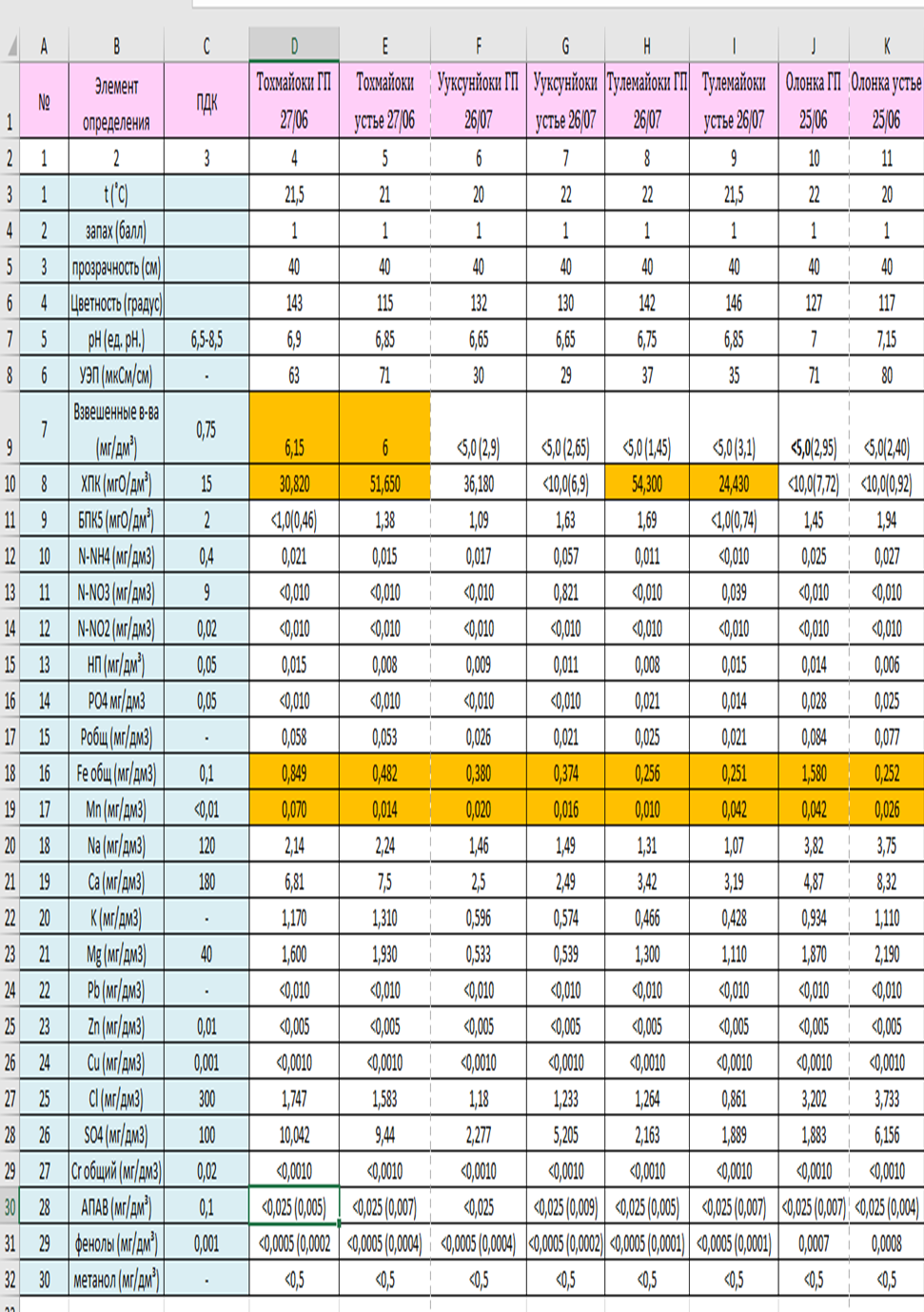 2.2. Гидрохимические показатели реки ОлонкаГП-1 р.Олонка – г.Олонец.Гидрохимические наблюдения в пункте проводились 25.06/25.06Воды в реке слабоминерализованные, высокой цветности 127. Значения рН в период съемки составило – 7,0 Ед. рН, что характеризует воды реки как «нейтральные». В пробах воды отмечено высокое содержание органических веществ трудноокисляемых (по ХПК) и легкоокисляемых (по БПК5), железа общего (растворимая форма), марганца. Значения концентраций данных элементов составили: железо общее – 16 ПДК, органические вещества: ХПК-0,5 ПДК; БПК5-0,75ПДК; марганец -4,2 ПДК. В период наблюдения имело место превышение предельно допустимых значений показателя БПК5 более чем в 0,75 раза от ПДК. Значения остальных показателей не выходили за пределы установленных норм.    р. Олонка – устьеГидрохимические наблюдения в пункте проводились 25.06/25.06Воды в устье реки слабоминерализованные, высокой цветности. Значения рН в период съемки составило – 7,15 Ед. рН, что характеризует воды реки как ««нейтральные». В водах устья реки отмечено высокое содержание органических веществ трудноокисляемых (по ХПК) и легкоокисляемых (по БПК5), железа общего (растворимая форма), марганца.  Значения конц ентраций данных элементов составили: железо общее – 2,52 ПДК, органические вещества – ПДК по ХПК - 0,06 ПДК; 0,97 ПДК по БПК5; марганца – 2,6 ПДК.Вывод: Выявлена динамика увеличения показателя ХПК от ГП к устью (0,5-0,6 мг/дм³). Максимальное превышение значения показателя ХПК в период наблюдения по сравнению с ПДК составляет 0,06 ПДК (устье). Значения остальных показателей не выходили за пределы установленных норм2.3. Гидрохимические показатели реки Тулемайоки            ГП-1 р.Тулемайоки – пгт СалмиГидрохимические наблюдения в пункте проводились 26.06.2020.Воды в реки слабоминерализованные, высокой цветности-287 гр. Значения рН в период съемки составило – 6,75 Ед. рН, что характеризует воды реки как «нейтральные». В водах реки отмечено высокое содержание органических веществ трудноокисляемых (по ХПК) и легкоокисляемых (по БПК5), железа общего (растворимая форма), марганца. Значения концентраций данных элементов составили: железо общее – 2,56 ПДК, органические вещества – 3,6 ПДК по ХПК и 0,1 ПДК по БПК5; марганца-1,0 ПДК.Значения остальных показателей не выходили за пределы установленных норм.  р. Тулемайоки – устьеГидрохимические наблюдения в пункте проводились 26.06.2020.Воды в устье реки слабоминерализованные, высокой цветности. Значения рН в период съемки составило- 6,9Ед. рН, что характеризует воды реки как «нейтральные». В водах истока реки отмечено высокое содержание органических веществ трудноокисляемых (по ХПК) и легкоокисляемых (по БПК5), железа общего (растворимая форма), марганца.  Значения концентраций данных элементов составили: железо общее – 2,2 ПДК, органические вещества – ХПК-1,6 ПДК; БПК5- ; марганца-4,2 ПДК.Вывод: Выявлена динамика увеличение показателя ХПК от ГП к устью (0,1- 1,6 мг/дм³). Максимальное превышение значения показателя ХПК в период наблюдения по сравнению с ПДК составляет ПДК 1,6 (Устье). Значения остальных показателей не выходили за пределы установленных нормВывод: Выявлена динамика увеличение показателя ХПК от ГП к устью (0,1- 1,6 мг/дм³). Максимальное превышение значения показателя ХПК в период наблюдения по сравнению с ПДК составляет ПДК 1,6 (Устье). Значения остальных показателей не выходили за пределы установленных норм2.4.  Гидрохимические показатели реки УуксунйокиГП-1  р.Ууксунйоки – пгт СалмиГидрохимические наблюдения в пункте проводились 26.06.2020гВоды в  реке слабоминерализованные, высокой цветности-132. Значения рН в период съемки составило - 6,65 Ед. рН, что характеризует воды реки как «нейтральные». В водах реки отмечено высокое содержание органических веществ трудноокисляемых (по ХПК) и легкоокисляемых (по БПК5), железа общего (растворимая форма), марганца. Значения концентраций данных элементов составили: железо общее – 3,8 ПДК, органические вещества – 2,4 ПДК по ХПК и 0,54ПДК по БПК5; марганца -2 ПДК.Значения остальных показателей не выходили за пределы установленных норм.  . р. Ууксунйоки – устьеГидрохимические наблюдения в пункте проводились 26.06. 2020г.Воды: в устье реки слабоминерализованные, высокой цветности-130. Значения рН в период съемки составило - 6,65 Ед. рН, что характеризует воды реки как «нейтральные». В водах реки отмечено высокое содержание органических веществ трудноокисляемых (по ХПК) и легкоокисляемых (по БПК5), железа общего (растворимая форма), марганца. Значения концентраций данных элементов составили: железо общее – 3,74 ПДК, органические вещества – 0,46 ПДК по ХПК и 1,8 ПДК по 0,85 БПК5; марганца-1,6ПДК.Вывод: Выявлена динамика уменьшение показателя ХПК от ГП к устью (2,4-0,46 мг/дм³). Максимальное превышение значения показателя ХПК в период наблюдения по сравнению с ПДК составляет 2,4 ПДК (ГП). Это указывает на значительное воздействие хозяйственной деятельности человека на данный водоем в районе городского поселения и о достаточной способности к самоочищению водоема и накопление загрязняющих в-в (к устью) по показателям мониторинга: БПК5, марганца, водного объекта в этот гидрологический сезон.  Значения остальных показателей не выходили за пределы установленных норм.  2.5. Гидрохимические показатели реки Тохмайоки р. Тохмайоки – ст. Рюттю.Гидрохимические наблюдения в пункте проводились 27.06.2020г.Воды в реке слабоминерализованные, высокой цветности – 147гр. Значения рН в период съемки составило-6.9 Ед. рН, что характеризует воды реки как «нейтральные». В водах реки отмечено высокое содержание органических веществ трудноокисляемых (по ХПК) и легкоокисляемых (по БПК5), железа общего (растворимая форма), марганца.  Значения концентраций данных элементов составили: железо общее – 8 ПДК, органические вещества – 2,0 ПДК по ХПК и 0,23ПДК по БПК5; марганца-7 ПДК.Значения остальных показателей не выходили за пределы установленных норм.    р.Тохмайоки – устьеГидрохимические наблюдения в пункте проводились 27.06.2020г.Воды в истоке реки слабоминерализованные, высокой цветности-115. Значения рН в период съемки составило-6,8 Ед. рН, что характеризует воды реки как «нейтральные». В водах реки отмечено высокое содержание органических веществ трудноокисляемых (по ХПК) и легкоокисляемых (по БПК5), железа общего (растворимая форма), марганца. Значения концентраций данных элементов составили: железо общее – 1 ПДК, органические вещества – 3,4 ПДК по ХПК и 0,69 ПДК по БПК5, марганца- 1,4ПДК. Вывод: Выявлена динамика уменьшение показателя ХПК от ГП к устью 2,0 (ГП)-3,4(Устье).    Это указывает на значительное воздействие хозяйственной деятельности человека на данный водоем в районе городского поселения и о достаточной способности к самоочищению водоема к устью в этот гидрологический сезон.  Значения остальных показателей не выходили за пределы установленных норм.  2.6. Результаты анализа и обобщения информации о состоянии водных объектовВ периоды наблюдений случаи экстремально высокого загрязнения вод (ЭВЗ) не выявлены. Сведения о превышении ПДК представлены в таблице 3.1.1.Таблица 3.1.1.   Значения остальных показателей не выходили за пределы установленных норм.  Вывод: В период наблюдения имело место превышение предельно допустимых значений показателей ХПК и БПК5, что свидетельствует о незначительной перегруженности воды органическими веществами в условиях данного гидрологического сезона.ПРИЛОЖЕНИЯПриложение АНОРМАТИВНО-МЕТОДИЧЕСКАЯ ДОКУМЕНТАЦИЯ1. Федеральный закон «О гидрометеорологической службе» от 19.07.1998г.  №113-ФЗ.2. Федеральный закон «Об охране окружающей среды» от 10.01.2002г. № 7-ФЗ.3. Федеральный закон «Об информации, информационных технологиях и о защите информации» от 27.07.2006г. № 149-ФЗ.4. Постановление Правительства Российской Федерации «Об утверждении Положения об осуществлении государственного мониторинга водных объектов» от 10.04.2007г. № 219.5. Приказ Министерства природных ресурсов РФ «Об утверждении Порядка информационного обмена данными государственного мониторинга водных объектов между участниками его ведения» от 27.12.2007г. № 349.6. Постановление Правительства Российской Федерации «Об информационных услугах в области гидрометеорологии и мониторинга загрязнения окружающей природной среды» от 15.11.1997г. №1425.7. Положение о Федеральной службе по гидрометеорологии и мониторингу окружающей среды (утверждено постановлением Правительства РФ от 23.07.2004г. №372).8. Приказ Федерального агентства по рыболовству «Об утверждении нормативов качества воды водных объектов рыбохозяйственного значения, в том числе нормативов предельно допустимых концентраций вредных веществ в водах» от 18.01.2010г. № 20.9. РД 52.04.567-2003, Руководящий документ «Положение о государственной наблюдательной сети».10. РД 52.19.698-2008 «Положение об информационных ресурсах о состоянии окружающей среды, ее загрязнении Федеральной службы по гидрометеорологии и мониторингу окружающей среды».11. Наставление гидрометеорологическим станциям и постам, вып. 2, часть 2 «Гидрологические наблюдения на постах», под ред. О. Н. Потапова, Гидрометеоиздат, Ленинград, 1975г.12. Наставление гидрометеорологическим станциям и постам, вып. 6, часть 1, Гидрологические наблюдения на больших и средних реках, Гидрометеоиздат, Ленинград, 1978г.13. Наставление гидрометеорологическим станциям и постам, вып. 7, ч. 1, Гидрологические наблюдения и работы на озерах и водохранилищах, Гидрометеоиздат, Ленинград, 1973г.14. РД 52.18.595-96. Федеральный перечень методик выполнения измерений, допущенных к применению при выполнении работ в области мониторинга загрязнения окружающей природной среды, утв. Росгидрометом и Госстандартом России, в ред. 2002г., с учетом изменений и дополнений по состоянию на 2009г. 15. Руководство по химическому анализу поверхностных вод суши, часть 1, под ред. Л.В. Боевой (ГУ ГХИ), Ростов-на-Дону, 2009г.16. Приказ Министерства сельского хозяйства Российской Федерации (Минсельхоз России) №552 от 13 декабря 2016 года.17. ГОСТ 7.32-2017. Система стандартов по информации, библиотечному  и  издательскому делу «Отчет о научно-исследовательской работе. Структура и правила оформления», Москва, Стандартинформ, 2017.Приложение ВФОТОМАТЕРИАЛЫ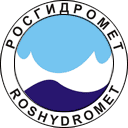 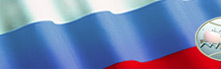 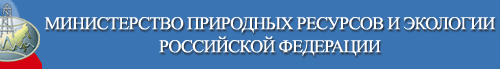 ФЕДЕРАЛЬНАЯ СЛУЖБА ПО ГИДРОМЕТЕОРОЛОГИИ И МОНИТОРИНГУ ОКРУЖАЮЩЕЙ СРЕДЫНачальник Карельского ЦГМС –филиала ФГБУ «Северо-Западное УГМС»Координатор проекта Т. Г. КравченковаН.И.АверьяноваНаучный руководить проекта Е.А.ПероваДолжностьПодписьИ.О. ФамилияНачальник ЛМЗОСЕ.А. Перова Инженер-химикЛ.А. Богомазова СОДЕРЖАНИЕСписок сокращений………………………………………………………………………5Введение…………………………………………………………………………………..61. Краткая характеристика выполненных работ………………………………………..82. Результаты гидрохимических исследований ………………………………………..92.1. Оценка степени загрязненности поверхностных вод по гидрохимическим и гидробиологическим показателям……………………………………………………….92.2. Гидрохимическая характеристика реки Олонка……………………………………132.3. Гидрохмическая характеристика реки Тулемайоки………………………………..132.4. Гидрохимическая характеристика реки Ууксунйоки………………………………142.5. Гидрохимическая характеристика реки Тохмайоки ……………………………….152.6. Результаты анализа и обобщения информации о состоянии водных объектов …16Приложения………………………………………………………………………………..17А   Нормативно-методическая документация……………………………………………17НаименованиеНаименованиеНаименованиеВодного объектаПостоянного пункта наблюденийВременного пункта наблюденийр.ОлонкаГП-1 р.Олонка – г.Олонец(координаты 60°58′53″N, 32°57′10″E)р.Олонка-устье(координаты 61°03′45″N, 32°35′53″E)р.ТулемайокиГП-1 р. Тулемайоки – пгт Салми(координаты 61°22′38″N, 31°52′01″E)р.Тулемайоки – устье(координаты 61°21′40″N, 31°51′09″E)р.УуксунйокиГП-1 р.Ууксунйоки – д.Ууксу(координаты 61°30′11″N, 31°35′57″E)р.Ууксунйоки – устье(координаты 61°29′24″N, 31°35′50″E)р. Тохмайокир. Тохмайоки – ст. Рюттю(координаты 61°48′30″N, 30°35′51″E)р.Тохмайоки – устье(координаты61°44′21″N,30°44′13″E)№ОпределяемыйпоказательЕдиницаимеренияВеличинаПДК рыб. хоз.1231ХПКмг/дм315,02Хром общиймг/дм30,073Взвешенные веществамг/дм3Не более фоновой концентрации+ 0,254Нефтепродуктымг/дм30,055Железо общеемг/дм30,106Водородный показательЕд. рН6,5-8,57Цветностьград. цветн.-8Медьмкг/дм31,09Кадмиймкг/дм3110Свинецмкг/дм3611Анионактивные СПАВмг/дм30,112Кальциймг/дм3180,014Магниймг/дм340,015Азот нитратныймг/дм3916Азот нитритныймг/дм30,0217Азот аммонийныймг/дм30,4018Фосфор фосфатовмг/дм30,219Фосфор общиймг/дм3-20Сульфатымг/дм3100,021Хлоридымг/дм3300,022Биохимическое потребление кислорода (БПК5)мгО/дм32,023Прозрачностьсм-24ЗапахбаллыНаличие(критерии ВЗ)25Удельная электрическая проводимостьмкСм/см-26Натриймг/дм312027Калиймг/дм35028ТемператураоС29Марганецмг/дм3<0,0130Цинкмг/дм30,0131Фенолымг/дм30,00132Метанолмг/дм30,001№ ппПолное наименованиеобъекта исследования (испытания) и измеренияКод пробыЦель испытанийТочки отбораДатыотбора пробы/поступления пробыв лабораторию1р. Ууксунйоки1Химический анализ природной поверхностной водыГП-1 р.Ууксунйоки – пгт Салми26.06/26.062р. Ууксунйоки2Химический анализ природной поверхностной водыр. Ууксунйоки - устье26.06/26.063р. Тулемайоки3Химический анализ природной поверхностной водыГП-1 р.Тулемайоки – пгт Салми26.06/26.064р. Тулемайоки4Химический анализ природной поверхностной водыр. Тулемайоки - устье26.06/26.065р. Олонка5Химический анализ природной поверхностной водыГП-1 р.Олонка – г.Олонец25.06/25.066р. Олонка6Химический анализ природной поверхностной водыр. Олонка - устье25.06/25.067р. Тохмайоки	7Химический анализ природной поверхностной водыр. Тохмайоки – ст. Рюттю27.06/27.068р. Тохмайоки	8Химический анализ природной поверхностной водыр. Тохмайоки – устье27.06/27.06	Наименованиеводного объектаРасположениепункта наблюденийИнгредиенты с превышением ПДКр. ОлонкаГП-1 р.Олонка – г.Олонец Fe общ, ХПК, БПК5; Mn.р. Олонкар.Олонка - устьеFe общ, ХПК, БПК5, Mn.р. ТулемайокиГП-1 р.Тулемайоки – пгт.СалмиFe общ, ХПК, БПК5, Mn.р. Тулемайокир.Тулемайоки - устьеFe общ, ХПК, БПК5, Mn.р.Ууксунйоки ГП-1 р.Ууксунйоки – д.УуксуFe общ, ХПК, БПК5, Mn.р.Ууксунйоки р.Ууксунйоки - устьеFe общ, ХПК, БПК5, Mn.р. Тохмайоки	р. Тохмайоки – ст. РюттюFe общ, ХПК, БПК5, Mn.р. Тохмайоки	р. Тохмайоки – устьеFe общ, ХПК, БПК5, Mn.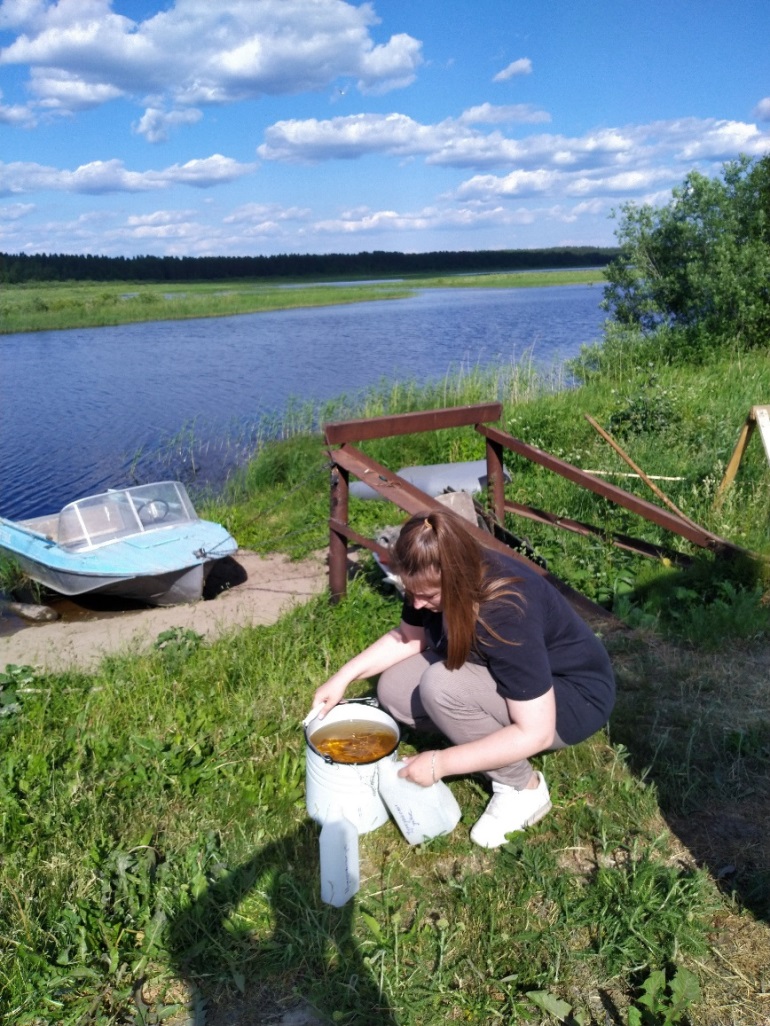 Фото 1. Отбор проб на р. Ууксунйоки Фото 1. Отбор проб на р. Ууксунйоки 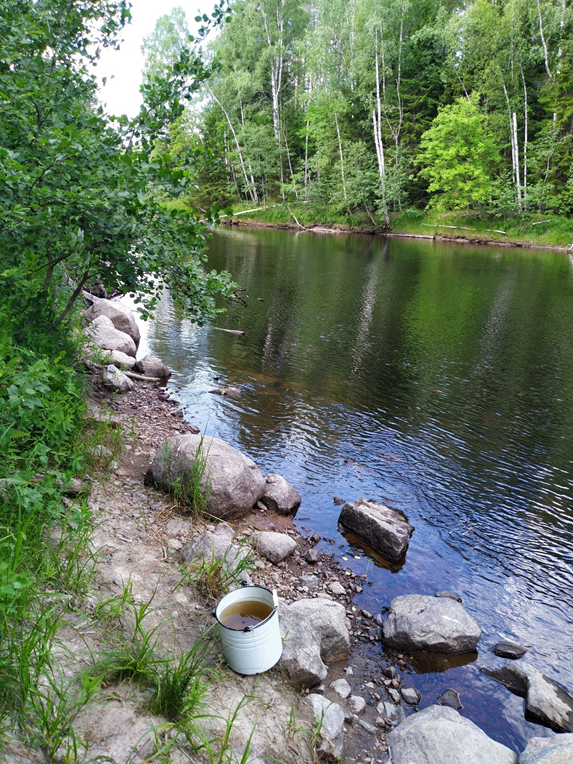 Фото 2. Отобранная проба на р.ТулемайокиФото 2. Отобранная проба на р.Тулемайоки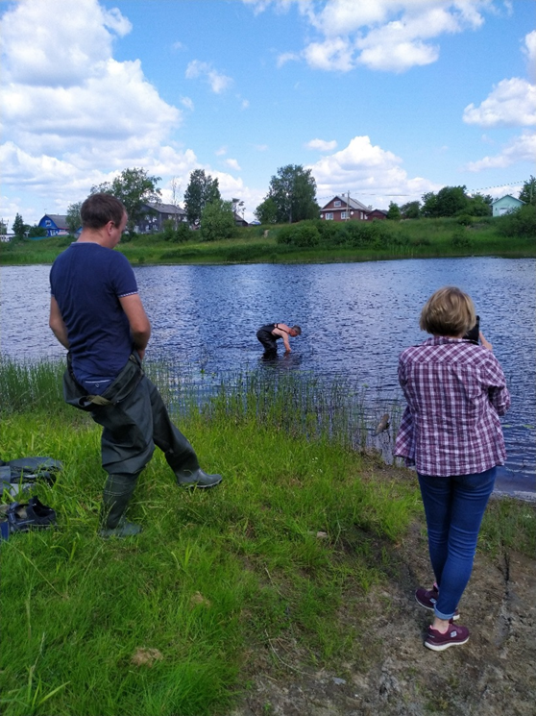 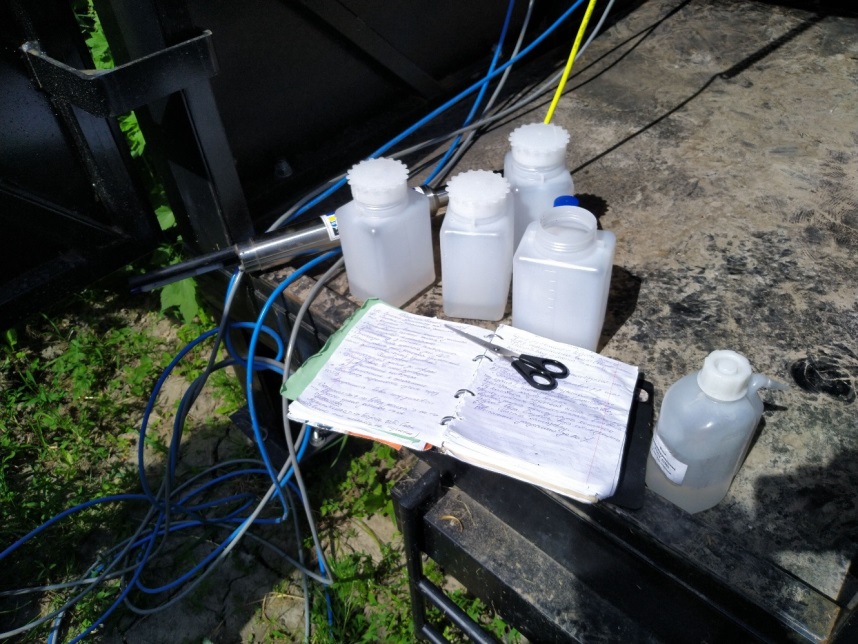 Фото 3. Отбор проб и калибровка АГХК на р. ОлонкаФото 3. Отбор проб и калибровка АГХК на р. Олонка